Corresponde al Expediente N° 5802-1701421/17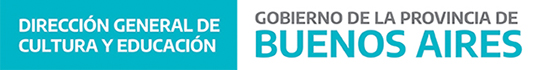 ANEXO VIIIPLAN DE ACTIVIDADES DE SALIDA EDUCATIVA1) El presente formulario deberá estar completo por duplicado (Uno para la Institución y otro para la instancia de Supervisión)INSTITUCION EDUCATIVASALA, GRUPO,AÑODIVISIONAREA/MATERIA/ASIGNATURA ESPACIO CURRICULARDOCENTE RESPONSABLESe adjunta copia del proyecto	fojasSe adjunta copia del proyecto	fojasSe adjunta copia del proyecto	fojasOBJETIVOS DE LA SALIDAFECHA DE LASALIDALUGAR/ES QUE SEVISITARA/NACTIVIDADES PREVIASACTIVIDADES PREVIASACTIVIDADES PREVIASDESCRIPCIONRESPONSABLESOBSERVACIONESACTIVIDADES DURANTE EL DESARROLOACTIVIDADES DURANTE EL DESARROLOACTIVIDADES DURANTE EL DESARROLODESCRIPCIONRESPONSABLESOBSERVACIONESEVALUACIONEVALUACIONEVALUACIONDESCRIPCIONRESPONSABLESOBSERVACIONESFIRMA DOCENTE RESPONSABLE  FIRMA JEFE DE   DEPARTAMENTO          (SI CORRESPONDIERA)       FIRMA DIRECTOR/A